ALEF NULA, a. s.Pernerova 691/42 186 00 PRAHA 8 DIČ: CZ61858579 IČ: 61858579Objednáváme u Vás podle všeobecně platných ustanoveni občanskéhozákonlku a za podmínek uvedených v této objednávce a jejích prílohách s dodacl lhůtou:	09.06.2023Vaše číslo:	28369Adresa dodávky: Sklad ředitelství Praha Kodaňská 1441/46 101 00 Praha 10Pol.	Materiál Objedn.množOznačeníJednotka	Cena za jedn. bez DPH	Cena celk. bez DPH0001O 61848000332,00školení IT - ostatníJedn.výk.	79.900,00	159.800,00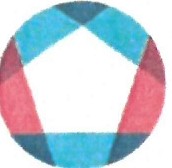 Na základě Vaší aktuální nabídky otevřených školení u Vás objednáváme pro zaměstnance naší společnosti účast na školení:"Kód: DCACI - lmplementing Cisco Application Centric lnfrastructure", které se koná od 5.6.2023.Jmenovitě se jedná o zaměstnance:xxxxxxPozvánky na školení zašlete, prosím, na emailové adresy: xxxZadavatel neposkytuje zálohy, platba proběhne po uskutečnění školení úhradou řádné faktury.Celková hodnota CZK	159.800,00ALEF NULA, a. s.Pernerova 691/42 186 00 PRAHA 8ČlsloObjednávky/datum3610004446 I 27.04.2023Odvol.ke kontrak. 5700002902Číslo smlouvy	Cenová poptávka 48/2023 HRSplatnost faktury dle smlouvy je 30 dnů od doručení objednateli.Cenu uveďte na potvrzení objednávky. Číslo objednávky uveďte jako referenci na faktuře. Faktury zasílejte na korespondenční adresu: Národní agentura pro komunikační a informační technologie, s.p. skenovací centrum, Kodaňská 1441/46, 101 00 Praha 10 - Vršovice, nebo v elektronické formě na adresu: xxx.V případě, že plnění dle této objednávky/smlouvy bude podléhat daňovému režimu podle§ 92e zákona č. 235/2004 Sb., o DPH v platném znění, Národní agentura pro komunikační a informační technologie, s.p. prohlašuje, že je plátcem daně z přidané hodnoty a že činnosti, které jsou předmětem této objednávky/smlouvy použije pro svou ekonomickou činnost.Vzhledem k povinnosti uveřejňovat veškeré smlouvy v hodnotě nad 50 tis. Kč bez DPH v Registru smluv vyplývající ze zákona č. 340/2015 Sb., Vás žádáme o potvrzení objednávky, a to nejlépe zasláním skenu objednávky podepsané za Vaši stranu osobou k tomu oprávněnou tak, aby bylo prokazatelné uzavření smluvního vztahu. Uveřejnění v souladu se zákonem zajistí odběratel - Národní agentura pro komunikační a informační technologie, s.p.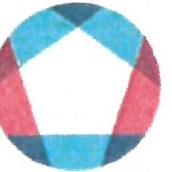 ·............................Podpis dodavatele:Podpis odběratele: